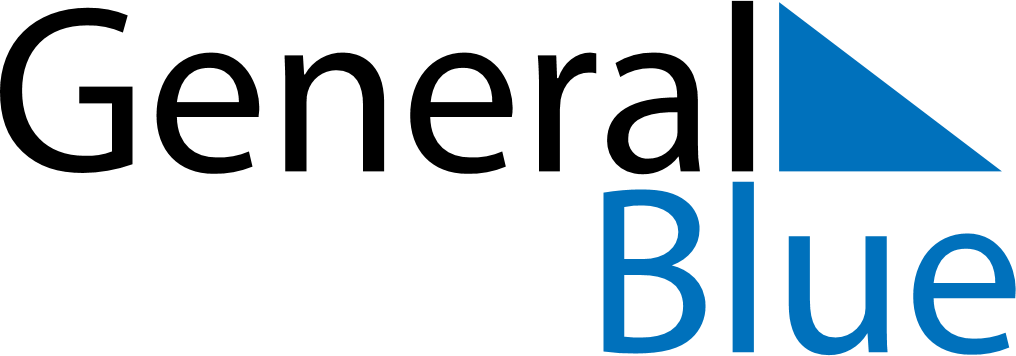 January 2024January 2024January 2024January 2024January 2024January 2024Carndonagh, Ulster, IrelandCarndonagh, Ulster, IrelandCarndonagh, Ulster, IrelandCarndonagh, Ulster, IrelandCarndonagh, Ulster, IrelandCarndonagh, Ulster, IrelandSunday Monday Tuesday Wednesday Thursday Friday Saturday 1 2 3 4 5 6 Sunrise: 8:55 AM Sunset: 4:08 PM Daylight: 7 hours and 13 minutes. Sunrise: 8:55 AM Sunset: 4:09 PM Daylight: 7 hours and 14 minutes. Sunrise: 8:55 AM Sunset: 4:11 PM Daylight: 7 hours and 15 minutes. Sunrise: 8:54 AM Sunset: 4:12 PM Daylight: 7 hours and 17 minutes. Sunrise: 8:54 AM Sunset: 4:13 PM Daylight: 7 hours and 19 minutes. Sunrise: 8:53 AM Sunset: 4:14 PM Daylight: 7 hours and 20 minutes. 7 8 9 10 11 12 13 Sunrise: 8:53 AM Sunset: 4:16 PM Daylight: 7 hours and 22 minutes. Sunrise: 8:52 AM Sunset: 4:17 PM Daylight: 7 hours and 24 minutes. Sunrise: 8:52 AM Sunset: 4:19 PM Daylight: 7 hours and 27 minutes. Sunrise: 8:51 AM Sunset: 4:20 PM Daylight: 7 hours and 29 minutes. Sunrise: 8:50 AM Sunset: 4:22 PM Daylight: 7 hours and 31 minutes. Sunrise: 8:49 AM Sunset: 4:24 PM Daylight: 7 hours and 34 minutes. Sunrise: 8:48 AM Sunset: 4:25 PM Daylight: 7 hours and 36 minutes. 14 15 16 17 18 19 20 Sunrise: 8:48 AM Sunset: 4:27 PM Daylight: 7 hours and 39 minutes. Sunrise: 8:47 AM Sunset: 4:29 PM Daylight: 7 hours and 42 minutes. Sunrise: 8:45 AM Sunset: 4:30 PM Daylight: 7 hours and 45 minutes. Sunrise: 8:44 AM Sunset: 4:32 PM Daylight: 7 hours and 47 minutes. Sunrise: 8:43 AM Sunset: 4:34 PM Daylight: 7 hours and 50 minutes. Sunrise: 8:42 AM Sunset: 4:36 PM Daylight: 7 hours and 54 minutes. Sunrise: 8:41 AM Sunset: 4:38 PM Daylight: 7 hours and 57 minutes. 21 22 23 24 25 26 27 Sunrise: 8:39 AM Sunset: 4:40 PM Daylight: 8 hours and 0 minutes. Sunrise: 8:38 AM Sunset: 4:42 PM Daylight: 8 hours and 3 minutes. Sunrise: 8:37 AM Sunset: 4:44 PM Daylight: 8 hours and 7 minutes. Sunrise: 8:35 AM Sunset: 4:46 PM Daylight: 8 hours and 10 minutes. Sunrise: 8:34 AM Sunset: 4:48 PM Daylight: 8 hours and 14 minutes. Sunrise: 8:32 AM Sunset: 4:50 PM Daylight: 8 hours and 17 minutes. Sunrise: 8:30 AM Sunset: 4:52 PM Daylight: 8 hours and 21 minutes. 28 29 30 31 Sunrise: 8:29 AM Sunset: 4:54 PM Daylight: 8 hours and 24 minutes. Sunrise: 8:27 AM Sunset: 4:56 PM Daylight: 8 hours and 28 minutes. Sunrise: 8:25 AM Sunset: 4:58 PM Daylight: 8 hours and 32 minutes. Sunrise: 8:24 AM Sunset: 5:00 PM Daylight: 8 hours and 36 minutes. 